ДУМА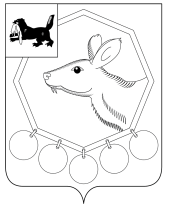 Муниципального образования «Баяндаевский район»Иркутской областиРЕШЕНИЕот  «25» марта 2015 года  О внесении изменений в Положение о системе налогообложения в видеединого налога на вмененный доход для отдельных видов деятельностина территории Баяндаевского района, утвержденного Решением Думы Баяндаевского района от 29.09.2005 года № 9/4
	В связи с внесением изменений в Налоговый кодекс РФ, руководствуясь ст. 15 Федерального закона от 06.10.2003 года № 131-ФЗ «Об общих принципах организации местного самоуправления в Российской Федерации», ст.ст. 27, 47  Устава МО «Баяндаевский район»,     ДУМА РЕШИЛА:Внести изменения в  Положение о системе налогообложения в виде единого налога на вмененный доход для отдельных видов деятельности на территории Баяндаевского района, утвержденного Решением Думы Баяндаевского района от 29.09.2005 года №9/4, изложив в новой редакции (приложение №1). Признать утратившими силу решения Районной Думы Баяндаевского района:от 29.11.2006 года №17/12 «О внесении изменений в решение №9/4 Районной Думы от 29 сентября 2005 года».от 31.10.2007 года №23/6 «О внесении изменений в Положение о системе налогообложения в виде единого налога на вмененный доход для отдельных видов деятельности на территории Баяндаевского района».от 18.11.2008 года №31/2 «О внесении изменений в Положение «О системе налогообложения в виде единого налога на вмененный доход для отдельных видов деятельности на территории Баяндаевского района».от 27.02.2009 года №35/4 «О внесении изменений в Положение о системе налогообложения в виде единого налога на вмененный доход для отдельных видов деятельности на территории Баяндаевского района».Настоящее решение вступает в силу не ранее чем по истечении одного месяца со дня его официального опубликования и не ранее 1-го числа очередного налогового периода.Опубликовать настоящее решение в газете «Заря», а также на официальном сайте МО «Баяндаевский район» в информационно-телекоммуникационной сети «Интернет». Направить настоящее решение в межрайонную инспекцию ФНС России № 16 по Иркутской области и министерство финансов Иркутской области.Председатель ДумыМО «Баяндаевский район»В.И. ЗдышовМэр МО «Баяндаевский район»А.П. Табинаевс. Баяндай«25» марта 2015 г. № 5/1Приложениек решению районной Думыот «29»__09___2005 года № 9/4Положение о системе налогообложения в виде единого налога на вмененный доходдля отдельных видов деятельности на территории  Баяндаевского района(в новой редакции)Настоящим Положением в соответствии с гл. 26.3 «Система налогообложения в виде единого налога на вмененный доход для отдельных видов деятельности» Налогового кодекса Российской Федерации вводится в действие система налогообложения в виде единого налога на вмененный доход для отдельных видов деятельности (далее – единый налог) на территории МО «Баяндаевский район», определяются виды предпринимательской деятельности в отношении которых применяется система налогообложения в виде единого налога на вмененный доход  и значения корректирующего коэффициента базовой доходности.На территории МО «Баяндаевский район» единый налог вводится в действие в отношении следующих видов предпринимательской деятельности: 1)  оказания бытовых услуг, их групп, подгрупп, видов и (или) отдельных бытовых услуг, классифицируемых в соответствии с Общероссийским классификатором услуг населению; 2)   оказания ветеринарных услуг; 3)   оказания услуг по ремонту, техническому обслуживанию и мойке автомототранспортных средств;4)   оказания услуг по предоставлению во временное владение (в пользование) мест для стоянки автомототранспортных средств, а также по хранению автомототранспортных средств на платных стоянках (за исключением штрафных автостоянок);5) оказания автотранспортных услуг по перевозке пассажиров и грузов, осуществляемых организациями и индивидуальными предпринимателями, имеющими на праве собственности или ином праве (пользования, владения и (или) распоряжения) не более 20 транспортных средств, предназначенных для оказания таких услуг;6)  розничной торговли, осуществляемой через магазины и павильоны с площадью торгового зала не более 150 квадратных метров по каждому объекту организации торговли. 7)   розничной торговли, осуществляемой через объекты стационарной торговой сети, не имеющей торговых залов, а также объекты нестационарной торговой сети;8)    оказания услуг общественного питания, осуществляемых через объекты организации общественного питания с площадью зала обслуживания посетителей не более 150 квадратных метров по каждому объекту организации общественного питания. 9)    оказания услуг общественного питания, осуществляемых через объекты организации общественного питания, не имеющие зала обслуживания посетителей;10)  распространения наружной рекламы с использованием рекламных конструкций;11) размещения рекламы с использованием внешних и внутренних поверхностей транспортных средств;12) оказания услуг по временному размещению и проживанию организациями и предпринимателями, использующими в каждом объекте предоставления данных услуг общую площадь помещений для временного размещения и проживания не более 500 квадратных метров;13) оказания услуг по передаче во временное владение и (или) в пользование торговых мест, расположенных в объектах стационарной торговой сети, не имеющих торговых залов, объектов нестационарной торговой сети, а также объектов организации общественного питания, не имеющих зала обслуживания посетителей;14) оказания услуг по передаче во временное владение и (или) в пользование земельных участков для размещения объектов стационарной и нестационарной торговой сети, а также объектов организации общественного питания.Единый налог не применяется в отношении видов предпринимательской деятельности, указанных в п.2 настоящего Положения, в следующих случаях:в случае осуществления таких видов деятельности в рамках договора простого товарищества (договора о совместной деятельности) или договора доверительного управления имуществом;3.2. в случае осуществления таких видов деятельности налогоплательщиками, отнесенными к категории крупнейших в соответствии со статьей 83 Налогового кодекса Российской Федерации;3.3.  в случае установления в МО «Баяндаевский район» в соответствии с главой 33 Налогового  кодекса Российской Федерации торгового сбора в отношении таких видов деятельности.4.  Значение корректирующего коэффициента К2 устанавливается в соответствии с приложением к настоящему Положению.Приложение к положению«О системе налогообложения в виде 							единого налога на вмененный доход для отдельных видов деятельности на территории Баяндаевского района»Значения корректирующего коэффициента  К2Значения корректирующего коэффициента  К2, учитывающего ассортимент товаров (работ, услуг), сезонность, время работы,  особенности места ведения предпринимательской деятельности,   определяются по следующей формуле:К2 = A x B x C x D где:А - показатель, определяемый в соответствии с таблицей 1;В - показатель, определяемый в соответствии с таблицей 2;С - показатель, определяемый в соответствии с таблицей 3;D - показатель, определяемый в соответствии с таблицей 4;В случае, если величина рассчитанного коэффициента К2 больше 1, для исчисления единого налога используется К2 = 1. В случае, если величина рассчитанного коэффициента К2 меньше 0,005, для исчисления единого налога используется К2 = 0,005.                                                                                                                           Таблица 1Значения показателя  А , учитывающего ассортимент товаров (работ, услуг), а также качество услуг (в отношении оказания услуг общественного питания)Примечание. Если при осуществлении одного вида предпринимательской деятельности при исчислении суммы налога применимы более одного из перечисленных значений коэффициента, используется максимальное из применимых значений коэффициента. При осуществлении нескольких видов предпринимательской деятельности, подлежащих обложению единым налогом, учет показателей, необходимых для исчисления налога, ведется в соответствии с действующим законодательством.                                                                                                                                                                      Таблица 2Значения показателя  В, учитывающего сезонность    Таблица 3Значения показателя С, учитывающего время работыТаблица 4Значения показателя D, учитывающего особенности места ведения предпринимательской деятельности                    № п/пВид деятельности, услугВид деятельности, услугЗначение показателя АЗначение показателя А1Бытовые услуги, их групп, подгрупп, видов и (или) отдельных бытовых услуг (в зависимости от вида услуг):Бытовые услуги, их групп, подгрупп, видов и (или) отдельных бытовых услуг (в зависимости от вида услуг):1.1ремонт, окраска и пошив обуви ( коды ОКУН 011101- 011410)ремонт, окраска и пошив обуви ( коды ОКУН 011101- 011410)1,01,01.2ремонт и пошив швейных, меховых и кожаных изделий, головных уборов и изделий текстильной галантереи, ремонт, пошив и вязание трикотажных изделий, кроме ремонта и пошива изделий из натурального и искусственного меха, изделий из натуральной и искусственной кожи и замши (коды ОКУН 012101-012111,012114-012117, 012119-012122,012125-012207, 012211-012215,012217-012222, 012225-012301, 012303-012605) ремонт и пошив швейных, меховых и кожаных изделий, головных уборов и изделий текстильной галантереи, ремонт, пошив и вязание трикотажных изделий, кроме ремонта и пошива изделий из натурального и искусственного меха, изделий из натуральной и искусственной кожи и замши (коды ОКУН 012101-012111,012114-012117, 012119-012122,012125-012207, 012211-012215,012217-012222, 012225-012301, 012303-012605) 1,01,01.3ремонт и пошив изделий из натурального и искусственного меха, изделий из натуральной и искусственной кожи и замши ( коды ОКУН 012112, 012113, 012118, 012123, 012124, 012208-012210, 012216, 012223, 012224, 012302)ремонт и пошив изделий из натурального и искусственного меха, изделий из натуральной и искусственной кожи и замши ( коды ОКУН 012112, 012113, 012118, 012123, 012124, 012208-012210, 012216, 012223, 012224, 012302)1,01,01.4ремонт и техническое обслуживание бытовой радиоэлектронной аппаратуры, бытовых машин (коды ОКУН 013101-013219) ремонт и техническое обслуживание бытовой радиоэлектронной аппаратуры, бытовых машин (коды ОКУН 013101-013219) 1,01,0ремонт бытовых приборов (включая ремонт часов), ремонт, изготовление металлоизделий, кроме ювелирных изделий (коды ОКУН 013301-013324, 013326-013438, 013451)ремонт бытовых приборов (включая ремонт часов), ремонт, изготовление металлоизделий, кроме ювелирных изделий (коды ОКУН 013301-013324, 013326-013438, 013451)1,01,01.5ремонт  электрокалькуляторов, персональных машин ЭВМ, компьютерной техники, включая ноутбуки, принтеры, сканеры, процессоры, мониторы, компьютерную клавиатуру (код ОКУН 013325)ремонт  электрокалькуляторов, персональных машин ЭВМ, компьютерной техники, включая ноутбуки, принтеры, сканеры, процессоры, мониторы, компьютерную клавиатуру (код ОКУН 013325)1,01,01.6ремонт и изготовление ювелирных изделий (коды ОКУН 013439-013450)ремонт и изготовление ювелирных изделий (коды ОКУН 013439-013450)1,51,51.7ремонт мебели  (коды ОКУН 014201-014210 и 014301-014309)ремонт мебели  (коды ОКУН 014201-014210 и 014301-014309)1,01,01.8химическая чистка и крашение, услуги прачечных (коды ОКУН 015101-015421)химическая чистка и крашение, услуги прачечных (коды ОКУН 015101-015421)1,01,01.9ремонт и строительство  жилья и других построек (коды ОКУН 016101-016317) за исключением строительства индивидуальных домов (за исключением кода ОКУН 016201)ремонт и строительство  жилья и других построек (коды ОКУН 016101-016317) за исключением строительства индивидуальных домов (за исключением кода ОКУН 016201)1,01,01.10услуги фотоателье и фото- и  кинолабораторий (коды ОКУН 018101-018125)услуги фотоателье и фото- и  кинолабораторий (коды ОКУН 018101-018125)1,01,01.11услуги бань и душевых (коды ОКУН 019101,  019200)услуги бань и душевых (коды ОКУН 019101,  019200)0,50,5парикмахерские  услуги (коды ОКУН 019301-019321, 019328, 019333-019337)парикмахерские  услуги (коды ОКУН 019301-019321, 019328, 019333-019337)1,01,01.12парикмахерские  услуги (коды ОКУН 019322-019327, 019329-019332)парикмахерские  услуги (коды ОКУН 019322-019327, 019329-019332)1,01,01.13услуги по прокату (коды ОКУН 019401- 019437)услуги по прокату (коды ОКУН 019401- 019437)1,01,01.14ритуальные услуги (коды ОКУН 019501 – 019527)ритуальные услуги (коды ОКУН 019501 – 019527)0,350,351.15обрядовые услуги (коды ОКУН 019601-019604)обрядовые услуги (коды ОКУН 019601-019604)0,350,351.16прочие виды бытовых услуг (за исключением услуг ломбардов), классифицируемых в соответствии с "Общероссийским классификатором услуг населению"прочие виды бытовых услуг (за исключением услуг ломбардов), классифицируемых в соответствии с "Общероссийским классификатором услуг населению"1,01,02оказание ветеринарных услуг (коды ОКУН 083101-083109)1,01,03оказание услуг по ремонту, техническому обслуживанию и мойке автомототранспортных средств1,001,004оказание услуг по предоставлению во временное владение (в пользование) мест для стоянки автомототранспортных средств, а также по хранению автомототранспортных средств на платных стоянках (за исключением штрафных автостоянок)1,01,05оказание автотранспортных услуг по перевозке пассажиров и грузов, осуществляемых организациями и индивидуальными предпринимателями, имеющими на праве собственности или ином праве (пользования, владения и (или) распоряжения) не более 20 транспортных средств, предназначенных для оказания таких услуг2,02,06Розничная торговля, осуществляемая через магазины и павильоны с площадью торгового зала не более 150 квадратных метров по каждому объекту организации торговли,  а также  осуществляемая через объекты стационарной торговой сети, не имеющей торговых залов, и объекты нестационарной торговой сети: 6.1хлеб и хлебобулочные изделия, мука, молоко и молокопродукты, масло  растительное, маргарин, крупы, сахар, соль, картофель, детское питание, печатная продукция1,21,26.2продукты  питания  (кроме  указанных  в   подпункте 6.1 настоящей таблицы) без реализации подакцизной продукции1,21,26.3продукты питания с реализацией подакцизных товаров, подакцизные товары2,02,06.4непродовольственные товары (за исключением указанных в подпункте 6.5 настоящей таблицы), а именно:6.4.1мебель (в том числе офисная), ковры, строительные материалы и сантехника2,02,06.4.2.меха натуральные и искусственные, кожа натуральная и искусственная и изделия из них2,02,06.4.3.ювелирные изделия, оружие, электробытовые приборы, оргтехника, радиоэлектронная аппаратура, теле-видео-аппаратура, запасные части и аксессуары для автомобилей2,02,0 6.4.4товары, бывшие в употреблении, кроме одежды и обуви0,500,506.4.5одежда и обувь, бывшие в употреблении0,500,506.5следующие товары для детей:-трикотажные изделия для новорожденных и детей ясельной, дошкольной, младшей и старшей школьной возрастных групп:-верхние трикотажные изделия, бельевые трикотажные  изделия, чулочно-носочные изделия;- прочие трикотажные изделия: перчатки, варежки, головные уборы;-швейные изделия (за исключением изделий из натуральной кожи и натурального меха) для новорожденных и детей ясельной, дошкольной, младшей и старшей школьной возрастных групп: верхней одежды (в том числе плательная и костюмная группы), нательного белья, головных уборов, одежды и изделий для новорожденных и детей ясельной группы;-обувь (за исключением спортивной): пинетки, гусариковая, дошкольная, школьная, валяная , резиновая, малодетская, школьная, детская;-кровати детские;-матрацы детские;-коляски;-тетради школьные;-игрушки;-пластилин;-пеналы;- счетные палочки;- счеты школьные;- дневники школьные;- тетради для рисования;- альбомы для рисования;- альбомы для черчения;- папки для тетрадей;- обложки для учебников, дневников, тетрадей;- кассы цифр и букв;- подгузники.1,21,26.6Прочие виды товаров1,51,57Оказание услуг общественного питания, осуществляемых через объекты организации общественного питания с площадью зала обслуживания посетителей не более 150 квадратных метров по каждому объекту организации общественного питания, а также услуг общественного питания, осуществляемых через объекты организации общественного питания, не имеющие зала обслуживания посетителей:7.1столовые школьные и иные типы точек общественного питания, находящиеся в зданиях  общеобразовательных учреждений0,050,057.2столовые студенческие0,050,057.3столовые (за исключением школьных и студенческих)1,01,07.4кафе, закусочные2,02,07.5рестораны, бары2,02,07.6иные типы точек общественного питания, имеющие залы обслуживания посетителей (кроме находящихся в зданиях общеобразовательных учреждений)2,02,07.7 точки общественного питания,  не имеющие зала обслуживания посетителей3,03,08Распространение наружной рекламы с использованием рекламных конструкций 1,01,09размещение рекламы с использованием внешних и внутренних поверхностей транспортных средств1,01,010Оказание услуг по временному размещению и проживанию организациями и предпринимателями, использующими в каждом объекте предоставления данных услуг общую площадь помещений для временного размещения и проживания не более 500 квадратных метров;1,01,011Оказание услуг по передаче во временное владение и (или) в пользование торговых мест, расположенных в объектах стационарной торговой сети, не имеющих торговых залов, объектов нестационарной торговой сети, а также объектов организации общественного питания, не имеющих зала обслуживания посетителей: 11.1Оказание услуг по передаче во временное владение и (или) пользование торговых мест,  расположенных в объектах стационарной торговой сети,  не имеющих зала обслуживания посетителей, а также объектов организации общественного питания, не имеющих зала обслуживания посетителей, торговых автоматов, расположенных в магазинах, павильонах на крытых  рынках (ярмарках), торговых комплексах, киосках в предназначенных для ведения торговли зданиях, строениях и сооружениях (их частях) и других аналогичных объектах, не имеющих обособленных и специально оснащенных для этих целей помещений, а также в зданиях, строениях и сооружениях (их частях), используемых для заключения договоров розничной купли-продажи, а также для проведения торгов;1,01,011.2Оказание услуг по передаче во временное владение и (или) пользование объектов организации общественного питания, не имеющих зала обслуживания посетителей (за исключением указанных в  п. 11.1),  объектов нестационарной торговой сети, осуществляющих услуги и торговлю с прилавков, палаток, ларьков, контейнеров, боксов и других  аналогичных объектов.1,01,012 Оказание услуг по передаче во временное владение и (или) в пользование земельных участков для размещения объектов стационарной и нестационарной торговой сети, а также объектов организации общественного питания.1,01,0№ п/пСезонЗначение показателя B1С октября по март включительно для  разносной   торговли,  а  также  для  киосков  (палаток),осуществляющих       розничную       торговлюисключительно мороженым0,702С апреля   по   сентябрь   включительно   дляразносной   торговли,  а  также  для  киосков(палаток),  осуществляющих розничную торговлюисключительно мороженым1,00№ п/пВремя работыЗначение показателя C1До 8 часов в сутки включительно0,802Свыше 8 часов в сутки1,00№ п/пМесто ведения предпринимательской деятельностиЗначение показателя D1                             231На территории населенных пунктов:1.1Районный центр0,31.2Сельские административные центры0,21.3Прочие населенные пункты0,11.4В пределах 100 метров придорожной полосы федеральных дорог общего пользования, главных областных автомобильных дорог общего пользования0,3